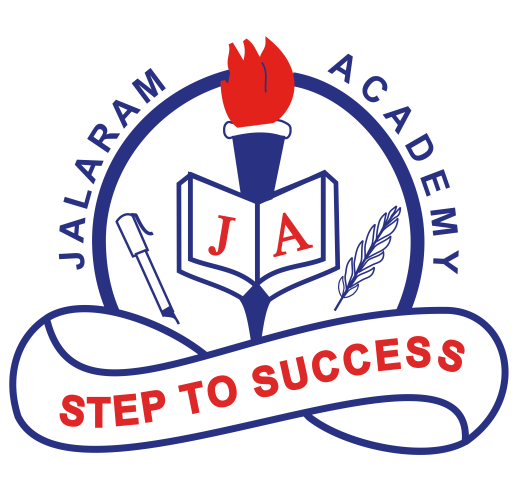 JALARAM ACADEMY ADMISSION REQUEST FORM Child’s Name: ………………………………………………………………………………………………..		(First Name)			(Middle Name)			(Sir Name)Current Class: ……………….………..Nationality………………………Status…..………………………..Current School……….…….………………………………County………………………………….............Current Education System…………………………………………………………………………………….Proposed Class………………………………………………………………………………………………..Proposed Start Date…………………………………………………………………………………………..Date of Birth………………………………………………Age…………………………………..………Parent/Guardian Name:.....................................................................................................................................Relationship to the child………………………………………………………………………………………Telephone Contact…………………………………………………or………………………………………..Note: The pupil/student MAY OR MAY NOT be invited for interviews depending on the availability of space in the proposed class. For Official Use:Assessment Date (if invited).....................................................................................................................Subject 1: …………………………Time……..…Teacher……………..……………….  % Scores…………Subject 2: …………………………Time……..…Teacher……………..……………….  % Scores…………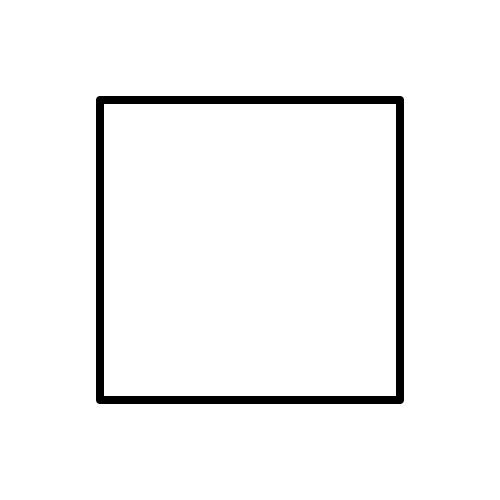 Subject 3: …………………………Time……..…Teacher……………..……………….  % Scores…………Percentage Average Scores: Recommendations by the Headteacher ……………………………………………………………………………………………………………………………………………………………………………………..Name:............................................................................ Signature:.................................................................Recommendation by the Principal ……………………………………………………………………………………………………………………………………………………………………………………………………………………………………Date: 						Signature:...........................................................